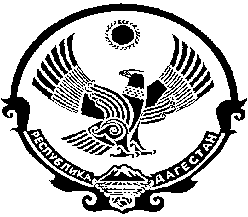 РЕСПУБЛИКА ДАГЕСТАНМУНИЦИПАЛЬНЫЙ РАЙОН «ЦУНТИНСКИЙ РАЙОН»368412, Цунтинский район                                                                                                    с. Кидеро от 07.02.2014г.                                                                                                                 №_________________ПОСТАНОВЛЕНИЕ № 16«О прекращении выплаты пособия на детей сирот и детей, оставшихся без попечения родителей»Курбаналиеву Зиявудину Магомедкамиловичу 01.02.2006г.р., Курбаналиевой Айшат Магомедкамиловне 13.09.2002г.р., Курбаналиеву Магомеду Магомедкамиловичу 02.05.1999г.р., Курбаналиеву Давуду Магомедкамиловичу 18.02.1998г.р. из с. Цицимах Цунтинского района (опекун Магомедова Халимат Шахбановна) прекратить выплату пособия предусмотренного детям сиротам и детям, оставшихся без попечения родителей согласно Постановлению Правительства Российской Федерации №409 от 20.06.1992 года в связи с тем, что родители выздоровели и дети проживают не с опекуном, а с родителями. Исключить из списка на получение указанного пособия фамилии Курбаналиева Зиявудина Магомедкамиловича, Курбаналиевой Айшат Магомедкамиловны, Курбаналиева Магомеда Магомедкамиловича, Курбаналиева Давуда Магомедкамиловича с 01.01.2014г.         Глава МР  «Цунтинский район»					       П.Ш. Магомединов 